      TESKEMAMPUAN PEMAHAMAN KONSEP GEOMETRIMata Pelajaran 	: MatematikaMateri 		: Geometri RuangKelas/Semester 	: VIII/2Waktu 		: 30 MenitNama	:………………Kelas	:………………  Petunjuk Kerja :Pahami pertanyaan-pertanyaan yang tersedia. Jawablah pertanyaan-pertanyaan di bawah ini dengan baik dan benar. Waktu yang disediakan dalam mengerjakan adalah 30 menit. Soal uraianIndikator	: menyajikan konsep dengan berbagai bentuk representasi matematisPerhatikan gambar dibawah ini, Tuliskan nama bangun ruang yang sesuai dari gambar dan buatlah gambar bangun ruang tersebut.Lupis Medan			b) Ombus-ombus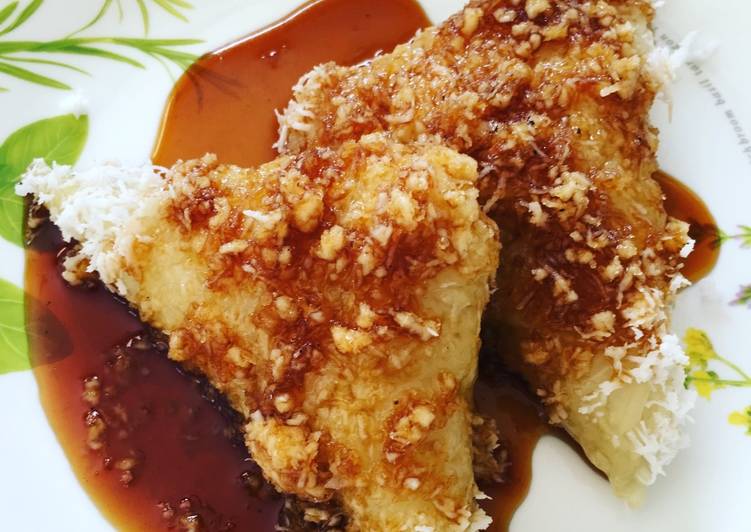 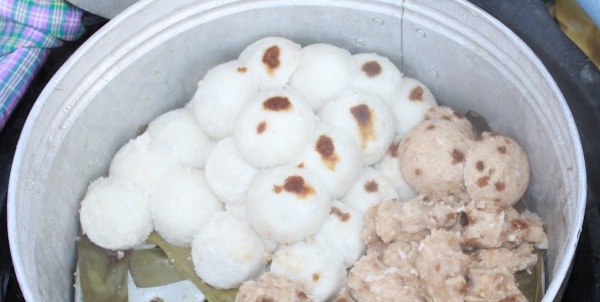 Itak gur-gur			d) Lapet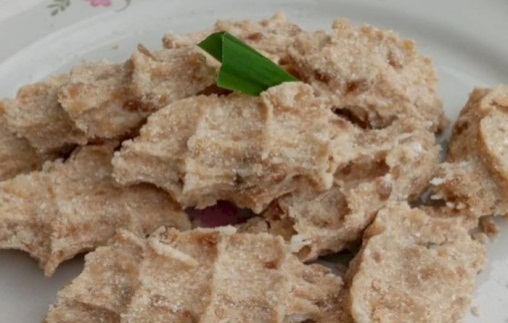 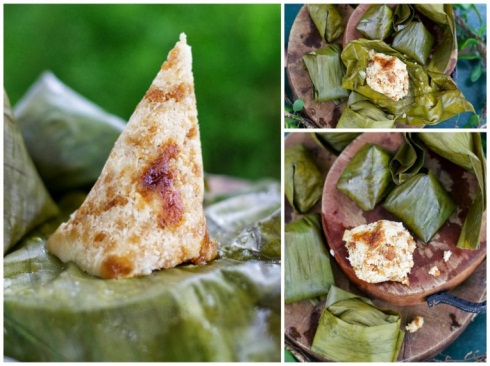 Putu bambu			f) Bika ambon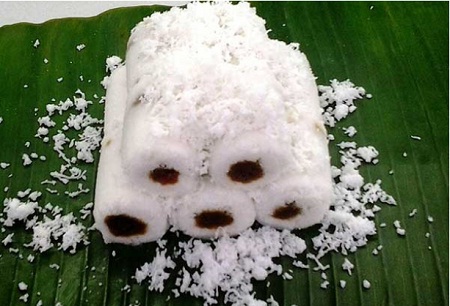 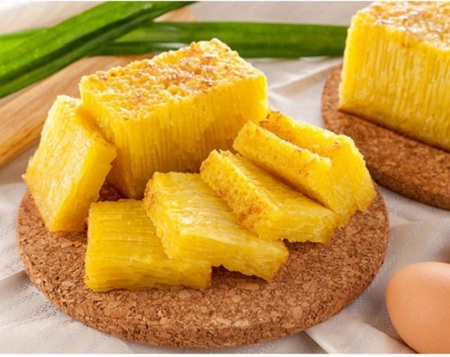 Indikator : Menyatakan kembali konsep matematika dengan bahasa sendiriSimpulkan pengertian bangun ruang dengan bahasamu sendiri yang sesuai dengan jawaban no.1 pada gambar diatas.Indikator : Mengklasifikasi obyek-obyek matematikaPerhatikan gambar dibawah ini, sebutkan sifat-sifat bangun ruang yang terdapat pada gambar.                            	b. 	c.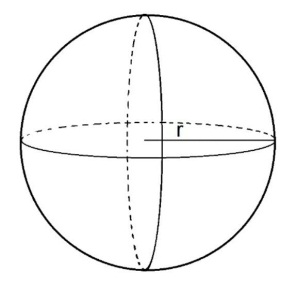 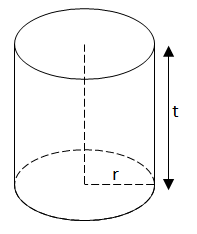 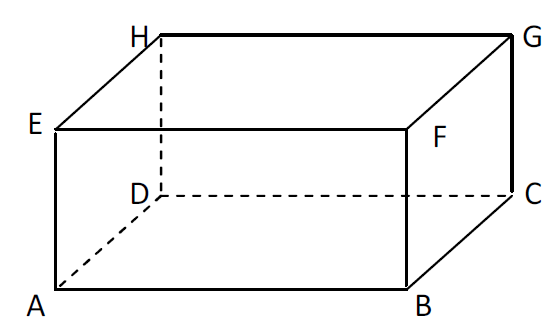 Indikator : Mengaplikasikan konsep atau algoritma pada pemecahan masalahHitunglah  luas permukaan dari gambar berikut jika diketahui sisi alas 6 cm, tinggi sisi alas 3 cm dan tinggi 5 cm.Hitunglah  luas permukaan dari gambar berikut jika diketahui diameter  4 cm	Hitunglah  luas permukaan dari gambar berikut jika diketahui panjang 20 cm, lebar 15 cm dan tinggi 6 cm.Lampiran 2DAFTAR NAMA PESERTA DIDIKLampiran 3HASIL TES PEMAHAMAN KONSEP GEOMTRI SISWA SKALA 0-100Lampiran 4HASIL TES PEMAHAMAN KONSEP GEOMTRI SISWALampiran 5HASIL PERHITUNGAN VALIDITAS SOAL TES PEMAHAMAN KONSEP GEOMETRI SISWASOAL 1Keterangan :X = Skor siswa pada soal no 1Y = Total skor siswaMenghitung harga korelasi skor butir soal dengan menggunakan rumus korelasi product moment berikutvaliditas butir soal no 1 adalahPada taraf signifikan 0,05 atau 5% dengan N=25 maka diperoleh rtabel = 0,396 karena rhitung > rtabel maka soal no 1 dikatakan validLampiran 6HASIL PERHITUNGAN VALIDITAS SOAL TES PEMAHAMAN KONSEP GEOMETRI SISWASOAL 2Keterangan :X = Skor siswa pada soal no 2Y = Total skor siswaMenghitung harga korelasi skor butir soal dengan menggunakan rumus korelasi product moment berikutvaliditas butir soal no 2 adalahPada taraf signifikan 0,05 atau 5% dengan N=25 maka diperoleh rtabel = 0,396 karena rhitung > rtabel maka soal no 2 dikatakan validLampiran 7HASIL PERHITUNGAN VALIDITAS SOAL TES PEMAHAMAN KONSEP GEOMETRI SISWASOAL 3Keterangan :X = Skor siswa pada soal no 3Y = Total skor siswaMenghitung harga korelasi skor butir soal dengan menggunakan rumus korelasi product moment berikutvaliditas butir soal no 3 adalahpada taraf signifikan 0,05 atau 5% dengan N=25 maka diperoleh rtabel = 0,396 karena rhitung > rtabel maka soal no 3 dikatakan validLampiran 8HASIL PERHITUNGAN VALIDITAS SOAL TES PEMAHAMAN KONSEP GEOMETRI SISWASOAL 4Keterangan :X = Skor siswa pada soal no 4Y = Total skor siswaMenghitung harga korelasi skor butir soal dengan menggunakan rumus korelasi product moment berikutvaliditas butir soal no 4 adalahPada taraf signifikan 0,05 atau 5% dengan N=25 maka diperoleh rtabel = 0,396 karena rhitung > rtabel maka soal no 4 dikatakan validMembuat keputusan dengan membandingkan rhitung dengan rtabel. Adapun kaidah keputusan yang digunakan ialah sebagai berikutjika rhitung>rtabel berarti validjika rhitung<rtabel berarti tidak validBerikut rekapitulasi validitas butir soal secara keseluruhanLampiran 9HASIL PERHITUNGAN REALIBILITAS SOAL TES KEMAMPUAN PEMAHAMAN KONSEP GEOMETRI SISWALampiran 10TABEL KUADRAT SKOR SOALLangkah 1 : menghitung varians skor setiap item soal  menggunakan rumusAdapun varians dari item 12,3, dan 4 yang diperoleh ialah sebagai berikut:Varians Butir 1Varians Butir 2Varians Butir 1Varians Butir 1Langkah 2: Menjumlahkan varians semua item dengan rumus:Langkah 3: Menjumlahkan varians total dengan rumus:Langkah 4: Subtitusikan  dan  ke rumus Alpha Cronbach:Langkah 5: Mencari nilai rtabel dengan taraf signifikan 0,05 atau 5% dan N = 25, maka diperoleh rtabel = 0,396Langkah 6: Membuat keputusan dengan membandingkan rhitung dengan rtabel Jika rhitung > rtabel berarti reliabeljika rhitung < rtabel berarti tidak reliabelKesimpulan: karena rhitung = -0,294 lebih kecil dari rtabel = 0,396, maka semua soal yang dianalisis dengan metode Alpha Cronbach merupakan tidak reliabelLampiran 11TINGKAT KESUKARAN BUTIR SOAL TES PEMAHAMAN KONSEP GEOMETRI SISWAAdapun langkah-langkah nntuk menghitung tingkat kesukaran soal ialah sebagai berikut:Langkah 1: menghitung rata-rata skor untuk tiap butir soal dengan rumus:Langkah 2: Menghitung tingkat kesukaran dengan rumus:Lampiran 12DAYA PEMBEDA BUTIR SOAL TES PEMAHAMAN KONSEP GEOMETRI SISWAMengurutkan data dari data terbesar ke data terkecilMenentukan kelompok atas dan kelompok bawahData Kelompok AtasMenghitung daya pembeda soal dengan rumusSoal No 1: Soal No 2:Soal No 3:Soal No 4:Menginterprestasikan daya pembeda dengan kriteria sebagai berikut:Lampiran 13 Dokumentasi Saat Penelitian Di MTs Al-Washliyah Gedung Johor Medan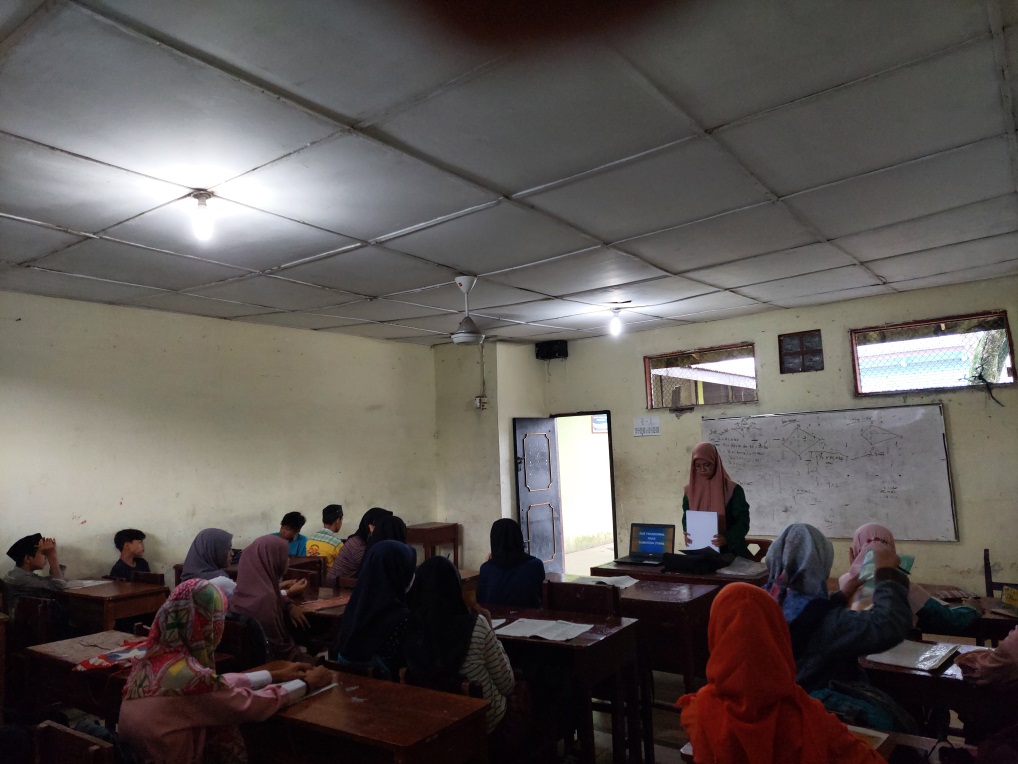 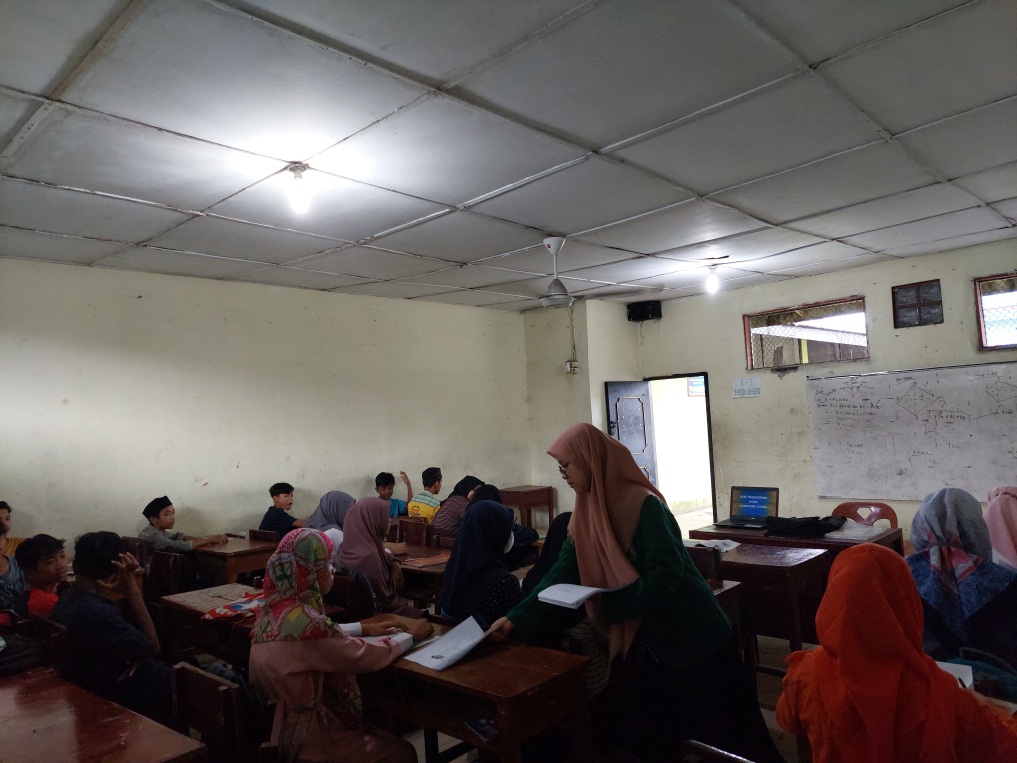 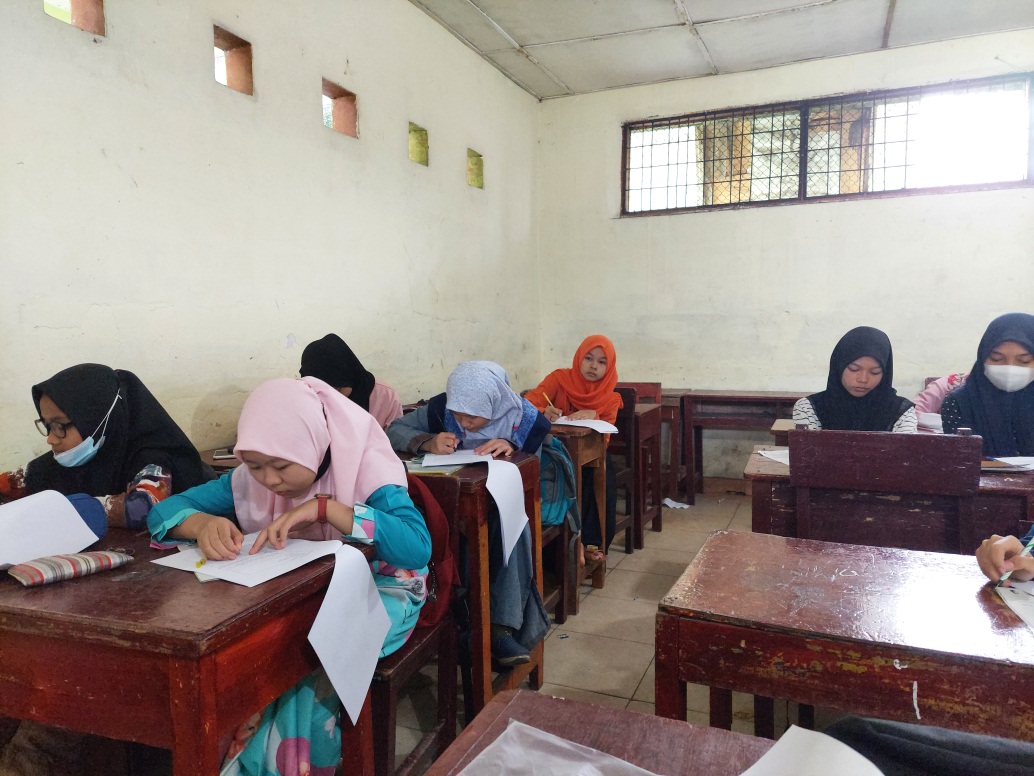 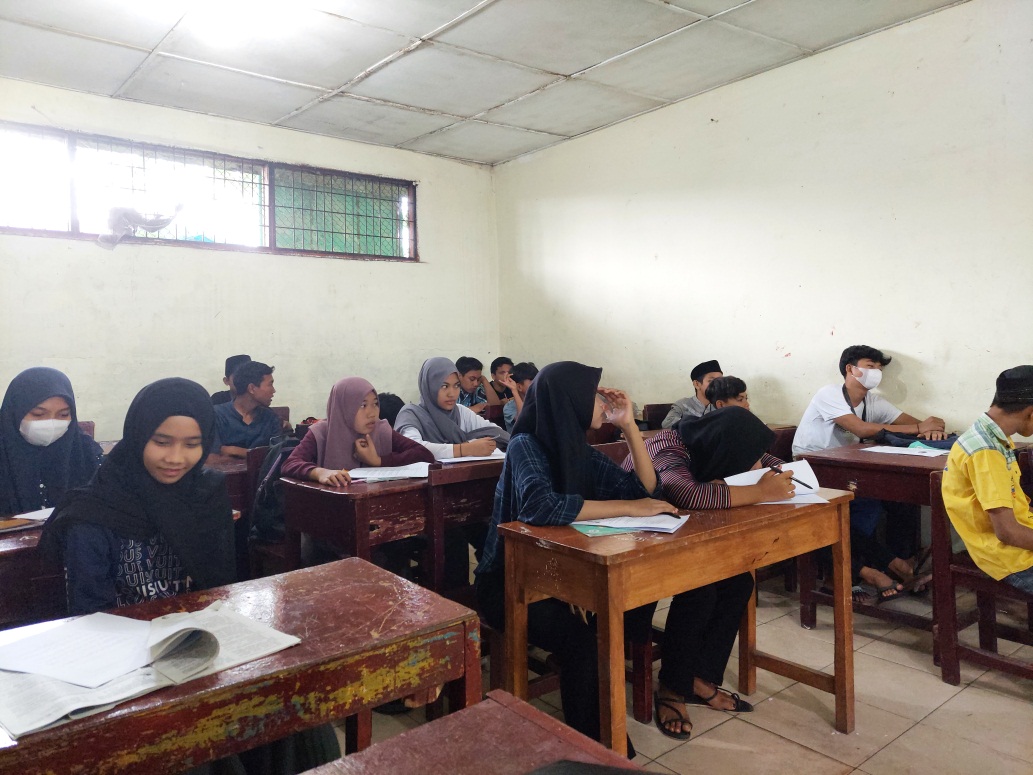 NoPeserta DidikKodeKelasAdinda Pramudia LubisS-18-CAditya TampubolonS-28-CAlda SalsabillaS-38-CAulia Adya NurS-48-CAzzahra Rahmadhany GintingS-58-CBayu KurniawanS-68-CCandy Suryani SyahputriS-78-CChelsea Olivia PutriS-88-CCinta Claudia PutriS-98-CDicha AlifS-108-CDimas RamadhanS-118-CFirmansyah NasutionS-128-CFitria RahmaS-138-CHalimatusadiahS-148-CM Riski BarokahS-158-CMempe BoangmanaluS-168-CMhd RasyaS-178-CM Andra PratamaS-188-CMuhammad BagusS-198-CMuhammad IkhsanS-208-CMukhlisna Lahuddin UjungS-218-CMutiara AnggrainiS-228-CNissya NurjannahS-238-CRahma HafizaS-248-CRiana Widya ManikS-258-CNoPeserta DidikKodeNilai Berdasarkan IndikatorNilai Berdasarkan IndikatorNilai Berdasarkan IndikatorNilai Berdasarkan IndikatorNoPeserta DidikKode1234Adinda Pramudia LubisS-11001008080Aditya TampubolonS-21008080100Alda SalsabillaS-310080100100Aulia Adya NurS-410080100100Azzahra Rahmadhany GintingS-58010010080Bayu KurniawanS-61001008080Candy Suryani SyahputriS-7100808080Chelsea Olivia PutriS-8808080100Cinta Claudia PutriS-9100100100100Dicha AlifS-101008010080Dimas RamadhanS-118010010080Firmansyah NasutionS-1210010080100Fitria RahmaS-1310010080100HalimatusadiahS-14100100100100M Riski BarokahS-15100808080Mempe BoangmanaluS-168010010080Mhd RasyaS-1710010080100M Andra PratamaS-188080100100Muhammad BagusS-1910080100100Muhammad IkhsanS-201001008080Mukhlisna Lahuddin UjungS-21100100100100Mutiara AnggrainiS-2210010010080Nissya NurjannahS-231001008080Rahma HafizaS-2410010080100Riana Widya ManikS-2510010010080NoSiswaSkor Pertanyaan / Skor MaksimalSkor Pertanyaan / Skor MaksimalSkor Pertanyaan / Skor MaksimalSkor Pertanyaan / Skor MaksimalTotal SkorNoSiswa1234Total SkorS-1443314S-2433414S-3434415S-4434415S-5344314S-6443314S-7433313S-8333413S-9444416S-10434314S-11344314S-12443415S-13443415S-14444416S-15433313S-16344314S-17443415S-18334414S-19434415S-20443314S-21444416S-22444315S-23443314S-24443415S-25444315JUMLAHJUMLAH95918888362SiswaXYX2Y2XYS-14141619656S-24141619656S-34151622560S-44151622560S-5314919642S-64141619656S-74131616952S-8313916939S-94161625664S-104141619656S-11314919642S-124151622560S-134151622560S-144161625664S-154131616952S-16314919642S-174151622560S-18314919642S-194151622560S-204141619656S-214161625664S-224151622560S-234141619656S-244151622560S-254151622560JUMLAH9536236552601379SiswaXYX2Y2XYS-14141619656S-2314919642S-3315922545S-4315922545S-54141619656S-64141619656S-7313916939S-8313916939S-94161625664S-10314919642S-114141619656S-124151622560S-134151622560S-144161625664S-15313916939S-164141619656S-174151622560S-18314919642S-19315922545S-204141619656S-214161625664S-224151622560S-234141619656S-244151622560S-254151622560JUMLAH9136233752601322SiswaXYX2Y2XYS-1314919642S-2314919642S-34151622560S-44151622560S-54141619656S-6314919642S-7313916939S-8313916939S-94161625664S-104141619656S-114141619656S-12315922545S-13315922545S-144161625664S-15313916939S-164141619656S-17315922545S-184141619656S-194151622560S-20314919642S-214161625664S-224151622560S-23314919642S-24315922545S-254151622560JUMLAH8836231652601279SiswaXYX2Y2XYS-1314919642S-24141619656S-34151622560S-44151622560S-5314919642S-6314919642S-7313916939S-84131616952S-94161625664S-10314919642S-11314919642S-124151622560S-134151622560S-144161625664S-15313916939S-16314919642S-174151622560S-184141619656S-194151622560S-20314919642S-214161625664S-22315922545S-23314919642S-244151622560S-25315922545JUMLAH8836231652601280No SoalrhitungrtabelKeterangan0,3980,396Valid0,4210,396Valid0,4460,396Valid0,5400,396ValidNoSiswaSkor Pertanyaan / Skor MaksimalSkor Pertanyaan / Skor MaksimalSkor Pertanyaan / Skor MaksimalSkor Pertanyaan / Skor MaksimalXX2NoSiswa1234XX2S-1443314196S-2433414196S-3434415225S-4434415225S-5344314196S-6443314196S-7433313169S-8333413169S-9444416256S-10434314196S-11344314196S-12443415225S-13443415225S-14444416256S-15433313169S-16344314196S-17443415225S-18334414196S-19434415225S-20443314196S-21444416256S-22444315225S-23443314196S-24443415225S-25444315225JUMLAHJUMLAH959188883625260NoSiswaSkor Pertanyaan / Skor MaksimalSkor Pertanyaan / Skor MaksimalSkor Pertanyaan / Skor MaksimalSkor Pertanyaan / Skor MaksimalNoSiswa1234S-1161699S-2169916S-31691616S-41691616S-5916169S-6161699S-716999S-899916S-916161616S-10169169S-11916169S-121616916S-131616916S-1416161616S-1516999S-16916169S-171616916S-18991616S-191691616S-20161699S-2116161616S-221616169S-23161699S-241616916S-251616169JUMLAHJUMLAH365337316316NoSiswaSkor Pertanyaan / Skor MaksimalSkor Pertanyaan / Skor MaksimalSkor Pertanyaan / Skor MaksimalSkor Pertanyaan / Skor MaksimalNoSiswa1234S-14433S-24334S-34344S-44344S-53443S-64433S-74333S-83334S-94444S-104343S-113443S-124434S-134434S-144444S-154333S-163443S-174434S-183344S-194344S-204433S-214444S-224443S-234433S-244434S-254443JUMLAHJUMLAH95918888Skor MaksimalSkor Maksimal4444No.Indeks KesukaranKeterangan1.0,95Mudah2.0,91Mudah3.0,88Mudah4.0,88MudahNoSiswaSkor Pertanyaan / Skor MaksimalSkor Pertanyaan / Skor MaksimalSkor Pertanyaan / Skor MaksimalSkor Pertanyaan / Skor MaksimalTotal SkorNoSiswa1234Total SkorS-9444416S-14444416S-21444416S-3434415S-4434415S-12443415S-13443415S-17443415S-19434415S-22444315S-24443415S-25444315S-1443314S-2433414S-5344314S-6443314S-10434314S-11344314S-16344314S-18334414S-20443314S-23443314S-7433313S-8333413S-15433313JUMLAHJUMLAH95918888362NoSiswaSkor Pertanyaan / Skor MaksimalSkor Pertanyaan / Skor MaksimalSkor Pertanyaan / Skor MaksimalSkor Pertanyaan / Skor MaksimalTotal SkorNoSiswa1234Total SkorS-9444416S-14444416S-21444416S-3434415S-4434415S-12443415S-13443415S-17443415S-19434415S-22444315S-24443415S-25444315JumlahJumlah48454446183Rata-rataRata-rata43,753,673,84NoSiswaSkor Pertanyaan / Skor MaksimalSkor Pertanyaan / Skor MaksimalSkor Pertanyaan / Skor MaksimalSkor Pertanyaan / Skor MaksimalTotal SkorNoSiswa1234Total SkorS-1443314S-2433414S-5344314S-6443314S-10434314S-11344314S-16344314S-18334414S-20443314S-23443314S-7433313S-8333413S-15433313JumlahJumlah47464442179Rata-rataRata-rata3,623,543,393,23No SoalDaya PembedaKeterangan0,095Buruk0,053Buruk0,07Buruk0,153Buruk